                                                                                                           проект                                                                                   УКРАЇНАПОЧАЇВСЬКА  МІСЬКА  РАДАВИКОНАВЧИЙ КОМІТЕТР І Ш Е Н Н Явід  ___грудня   2017  року                                                        Про зміну  адресного номера  житловому будинку, який належить гр. Гронь Я.П.        З метою впорядкування нумерації об’єктів в м. Почаїв, створення умов володіння, користування та розпорядження цими об’єктами  їх власниками та користувачами, керуючись Законом України «Про місцеве самоврядування в Україні », Положенням про порядок присвоєння та зміни адресних номерів об’єктів нерухомості розташованих на території Почаївської міської ОТГ, затвердженого рішенням сесії Почаївської міської ради № 548 від 31.10.2016 року та  розглянувши   заяву гр. Міщука Петра Юхимовича, який відповідно до розпорядження голови Кременецької РДА № 413-од від 01.09.2016 року «Про встановлення опіки над дитиною-сиротою» є опікуном Гронь Яни Петрівни , виконавчий комітет  міської ради                                                     В и р і ш и в:Змінити  адресу  житловому  будинку,  який належить гр. Гронь Яні Петрівні з  номера «6»   на номер «6а» по вул. Шалівка  в м. Почаєві.Кременецькому    РК БТІ   внести   зміни    в       адресне   господарство  по вул. Шалівка  в м. Почаїв   у    відповідності до п.1    даного рішення.Лівар Н.М.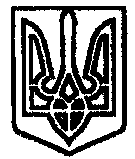 